Entry of the Bible (we stand as the Bible is brought into church)Introit		Creation Sings  (words on screen)Welcome  - Grace & Call to Worship 	Praise 1112	God, whose almighty powerPrayer of Approach and the Lord’s PrayerCHAT FOR ALL	Praise CMP 249	How lovely on the mountains (v 1 & 4)	 BIBLE READING	Romans ch 10 v 8 – 15 (pg 1137)					(Audrey Gray)Choir				The Lord’s my Shepherd	REFLECTION on GOD’s WordPraise MP 532	O, the deep, deep love of Jesus		Prayers of Thanksgiving and for othersPraise 251	I, the Lord of sea and skyBenedictionNoticesA warm welcome is extended to everyone this morning and especially to any visitors worshipping with us today. Please take a few minutes to read the screens as there may be information, which was received too late for the printed intimations.Our minister, the Rev. Fiona Maxwell, can be contacted by telephone on 01563 521762, by mobile on 07507 312123 or by email, FMaxwell@churchofscotland.org.ukNext Sunday, 29 October, Worship will be led by the Rev Bill Jackson. The Minister will not be available from Friday 27 October to Wednesday 1st.  Please contact the Session Clerk if you have any pastoral concerns or questions.The email address for the Church Administrator is kppcchurchoffice@gmail.com or phone 07394 173977.  Please note the new email address for the church administrator.If you are watching the service via live stream the digital order of service is available on the church website under the services page.There is now creche and young church facilities in the side chapel, if you have children with you, please use this room as and when you need to.Tea/coffee will be served after morning worship, please come down to the hall for a warm cuppa and even warmer chat and fellowship.Reachout Together are holding an Autism Awareness Information Evening on Monday 23 October from 7pm – 9pm at Kay Park Church, please use the front door. The Guild meet on Tuesday 24 October at 2pm when the speaker will be Rachael Hynes who will speak about Parkinson’s, all welcome.Wednesday Walkers meet at the Kay Park at 10am at the top car park near the Burns Centre, enjoy a walk round the park and a good chat and then have coffee/tea in the church café.  All welcome.Wednesday café is open every Wednesday morning from 10am – 12 noon. Please tell your friends and neighbours and come and enjoy the company and chat.BLYTHSWOOD SHOEBOX APPEALOur shoeboxes this year are going to Ukraine or Eastern Europe and should be brought to church next Sunday 29th October. Information leaflets can be found on the Communion Table as you enter church or downstairs at the office window.If you have a few hours to spare in the first two weeks of November, Fullerton ConneXions in Irvine are looking for volunteers to help with the processing of all the boxes received in Irvine and Kilmarnock? Thank you in advance for your support.From Scotland to Taiwan exhibition is from 8 October to 31 October in the St. George's Tron Church of Scotland, Glasgow. Exhibition open from 10.30 – 16.30 Mon – Sat.Fellowship of Kilmarnock Churches next service is on Sunday 29 October at 3pm at Winton Place Church.  This service will be looking at the work of Mission Aviation Fellowship (MAF).Communion will be celebrated as part of worship on Sunday 1 November.  Elders should meet in the halls at 10.30amThe Fellowship of Kilmarnock Churches newsletter for October is available on the Communion Table as you come into church.Foodbank- Items can still be left at the back of the church in the wicker basket, these items are then taken to the Salvation Army for their foodbank, supplies are required urgently, so please give generously.New to Kay Park?If you are new to Kay Park, please feel free to approach the Minister, Rev Fiona on (01536) 521762 or the Session Clerk, Janette Steven, (01563) 401209, for further information about the Church and Membership.  If you would like information about giving to the church financially, please contact the Treasurer, Alex Steven on 01563 401209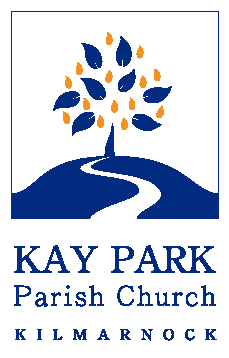 	            www.kayparkparishchurch.org.uk                           (Registered Scottish Charity: SC008154)     Sunday 22 October 2023                                                        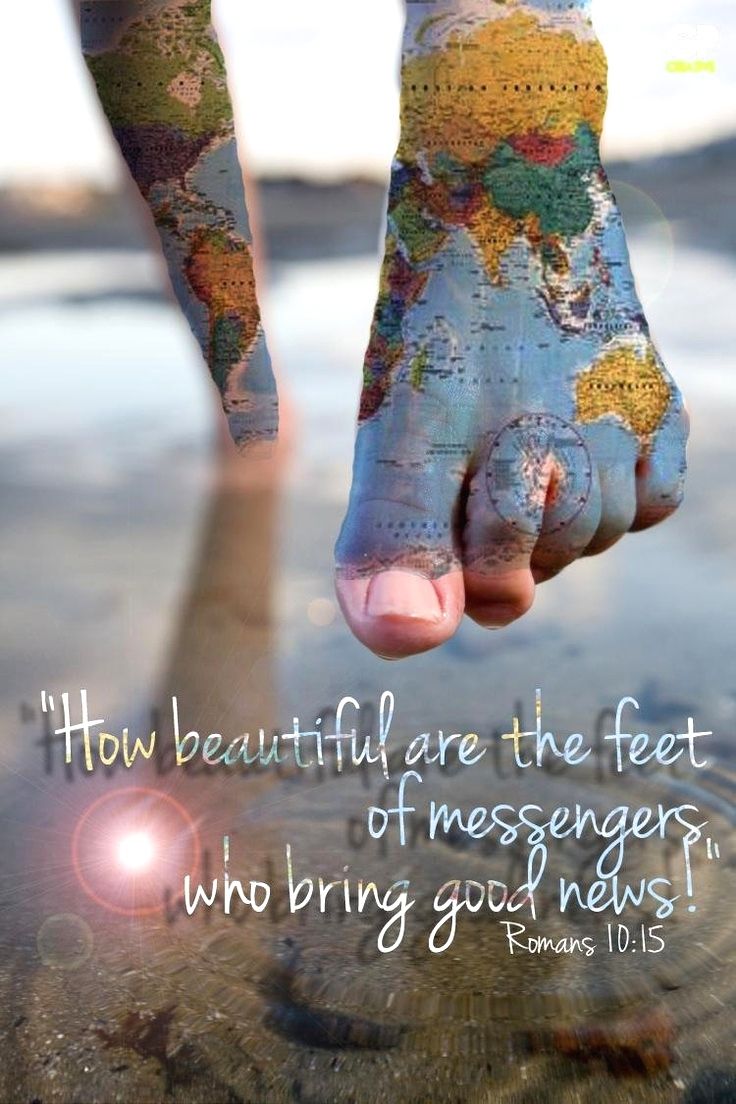 Minister                Rev. Fiona Maxwell Organist                  Mr Alex Ferguson